EMEI OLINDA MARIA DE JESUS SOUZATURMA: MATERNAL     PROFESSORA: MARTA   EDUCADORES: ALESSANDRA-MARCELO-MÁRCIA-SILVIAPERÍODO: 19 A 30/07/21TEMA:  MEIO AMBIENTE E ALIMENTAÇÃO SAUDÁVEL          OLÁ PESSOAL! NESSA QUINZENA VAMOS FALAR DE  MEIO AMBIENTE E ALIMENTAÇÃO, TEMAS MUITO IMPORTANTES PRA TERMOS UMA VIDA EQUILIBRADA.        PRA COMEÇAR NOSSO ENCONTRO VOU FAZER UMA CHAMADINHA. PRESTE ATENÇÃO!        https://www.youtube.com/watch?v=hfSTPJ-tN_o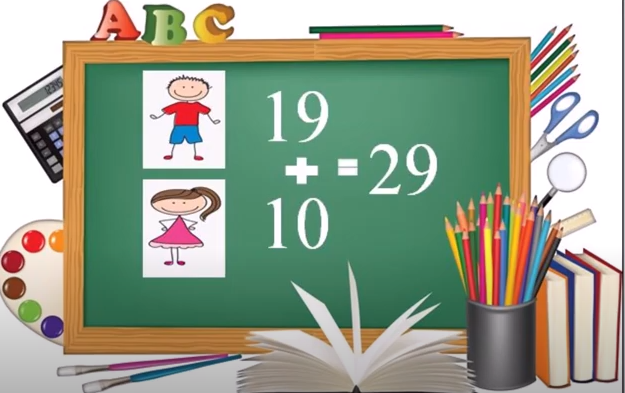 ATIVIDADE 1-     VAMOS APRENDER O ALFABETO?- O ADULTO ESCREVE AS LETRAS NUMA FOLHA;- ENSINA O NOME DE CADA LETRA PRA CRIANÇA;- A CRIANÇA REPETE O NOME DAS LETRAS;- COM AUXÍLIO DO CRACHÁ CIRCULA AS LETRAS DO SEU NOME;- QUANTAS CRIANÇAS TEM A MESMA LETRA INICIAL QUE VOCÊ?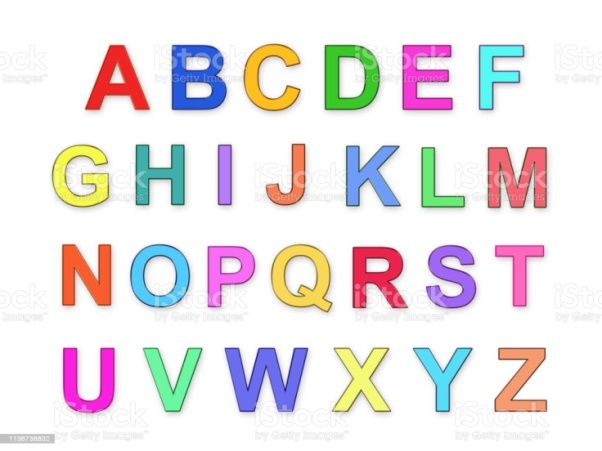 FONTE: https://www.istockphoto.com/br              A ÁGUA É UM DOS ELEMENTOS MAIS IMPORTANTES PRA VIDA NO NOSSO PLANETA. ALÉM DE BEBER, USAMOS PRA PREPARAR ALIMENTOS, HIGIENE E PRODUÇÃO DA ELETRICIDADE. ATÉ  ALGUNS ALIMENTOS QUE CONSUMIMOS SÃO PLANTADOS NA ÁGUA, CHAMADOS HIDROPÔNICOS. POR EXEMPLO VERDURAS COMO ALFACE, RÚCULA E AGRIÃO. FRUTAS COMO TOMATE E MELANCIA E LEGUMES COMO RABANETE, CENOURA E BETERRABA. POR ISUA IMPORTÂNCIA TEMOS QUE CUIDAR DA ÁGUA, EVITANDO DESPERDÍCIO E SUJAR OS RIOS, LAGOS E MARES. VAMOS CONHECER UM POUCO MAIS DA IMPORTÂNCIA DELA NESSA LINDA HISTÓRIA:https://www.youtube.com/watch?v=Y3oSTsRlnlE&t=124s 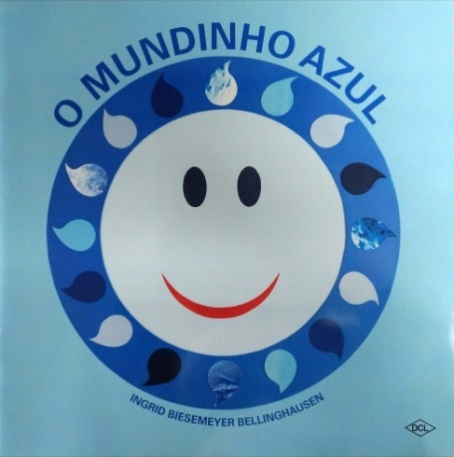 ATIVIDADE 2- VAMOS BRINCAR DE LIMPAR O RIO?- NUMA VASILHA COLOQUE ÁGUA;- COLOQUE VÁRIAS TAMPINHAS DENTRO;- RETIRE AS TAMPINHAS USANDO DOIS PALITOS (SE NÃO TIVER USE DOIS LÁPIS)- CONTE QUANTAS TAMPINHAS VOCÊ CONSEGUIU TIRAR DO RIO.(DEPOIS DA ATIVIDADE REUTILIZE A ÁGUA PRA EVITAR DESPERDÍCIO)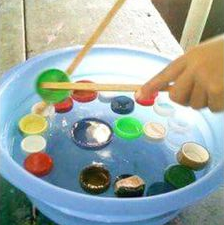 ATIVIDADE 3-  O TRIGO É UM IMPORTANTE ALIMENTO PRODUZIDO NA TERRA. NOS CUIDADOS COM A TERRA DEVEMOS ENCAMINHAR O LIXO PARA LUGARES PRÓPRIOS COMO OS ATERROS SANITÁRIOS OU PARA A RECICLAGEM . - O BOLINHO É FEITO COM O TRIGO E ALÉM DE GOSTOSO TEM UMA HISTÓRIA DIVERTIDA. -O ADULTO PODE LER PARA A CRIANÇA FAZENDO VOZES DIFERENTES, ELA VAI ADORAR.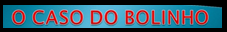 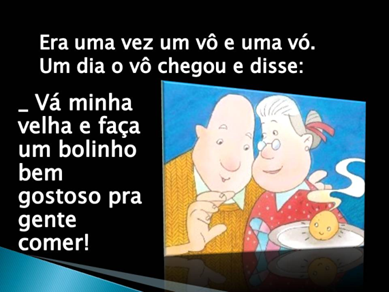 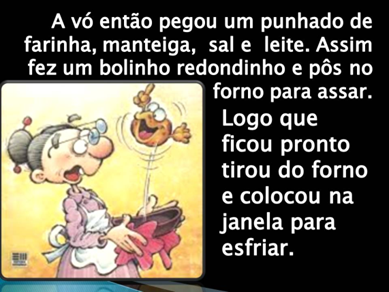 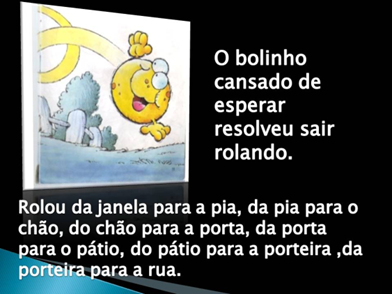 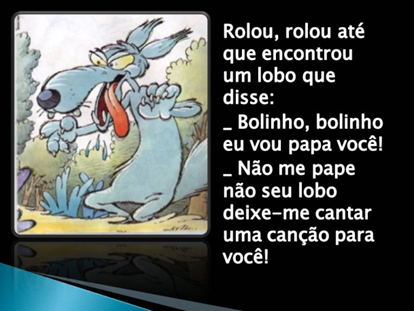 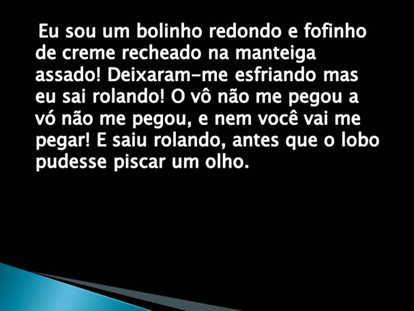 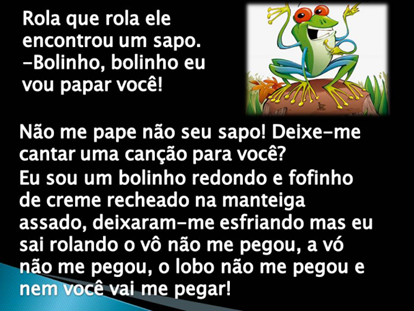 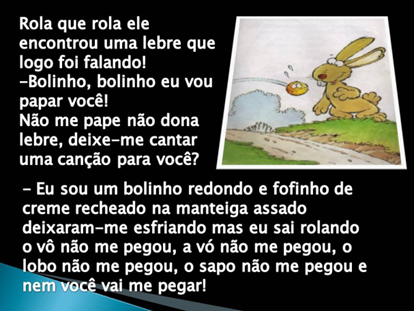 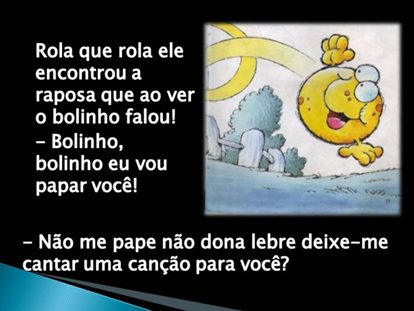 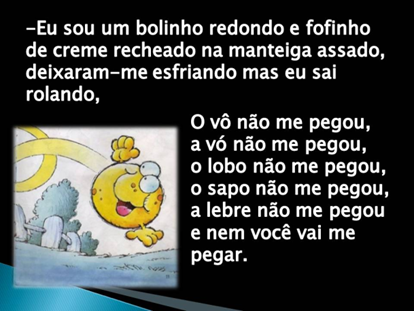 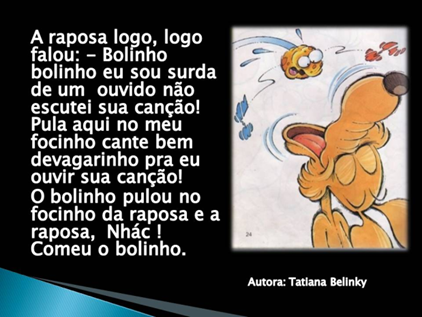 CRÉDITOS: ESCOLA DE EDUCAÇÃO INFANTIL PADRE PEDRO LEONARDIATIVIDADE 4-  CUIDAR DO PLANETA É TAMBÉM APROVEITAR OS RECURSOS SEM DESPERDÍCIO. NA ALIMENTAÇÃO PODEMOS USAR TODAS AS PARTES,  INCLUSIVE AS CASCAS. COM AJUDA DAS CRIANÇAS QUE TAL PREPARA UM DELICIOSO BOLINHO?BOLINHO DE CASCA DE BANANAINGREDIENTES• 2 XÍCARAS DE CASCA DE BANANA BEM PICADINHA• 1 OVO INTEIRO• 1 XÍCARA DE LEITE• 1 COLHER DE (SOBREMESA) DE SAL• 2 XÍCARAS DE FARINHA DE TRIGO (APROXIMADAMENTE)• 1 COLHER DE (SOPA) DE FERMENTO EM PÓ• ÓLEO PARA FRITARMODO DE PREPAROCOLOCAR EM UMA TIGELA OS INGREDIENTES PELA ORDEM, ATÉFORMAR UMA MASSA MOLE. LEVAR AO FOGO O ÓLEO PARA AQUECERE DEPOIS IR FAZENDO OS BOLINHOS COM O AUXÍLIO DE UMACOLHER. DEIXAR FRITAR DOS DOIS LADOS, RETIRAR DO ÓLEO E COLOCAR  SOBRE UM PAPEL ABSORVENTE. SERVIR QUENTE.-SUA FAMÍLIA TEM UMA RECEITA COM REAPROVEITAMENTO? MANDE PARA O NOSSO PAINEL, PRA PARTILHARMOS BOAS IDÉIAS DE SAÚDE E ECONOMIA. VAMOS TOCAR E CANTAR USANDO OBJETOS O QUE TEMOS EM CASA?https://www.youtube.com/watch?v=sgFUY1a66aQ 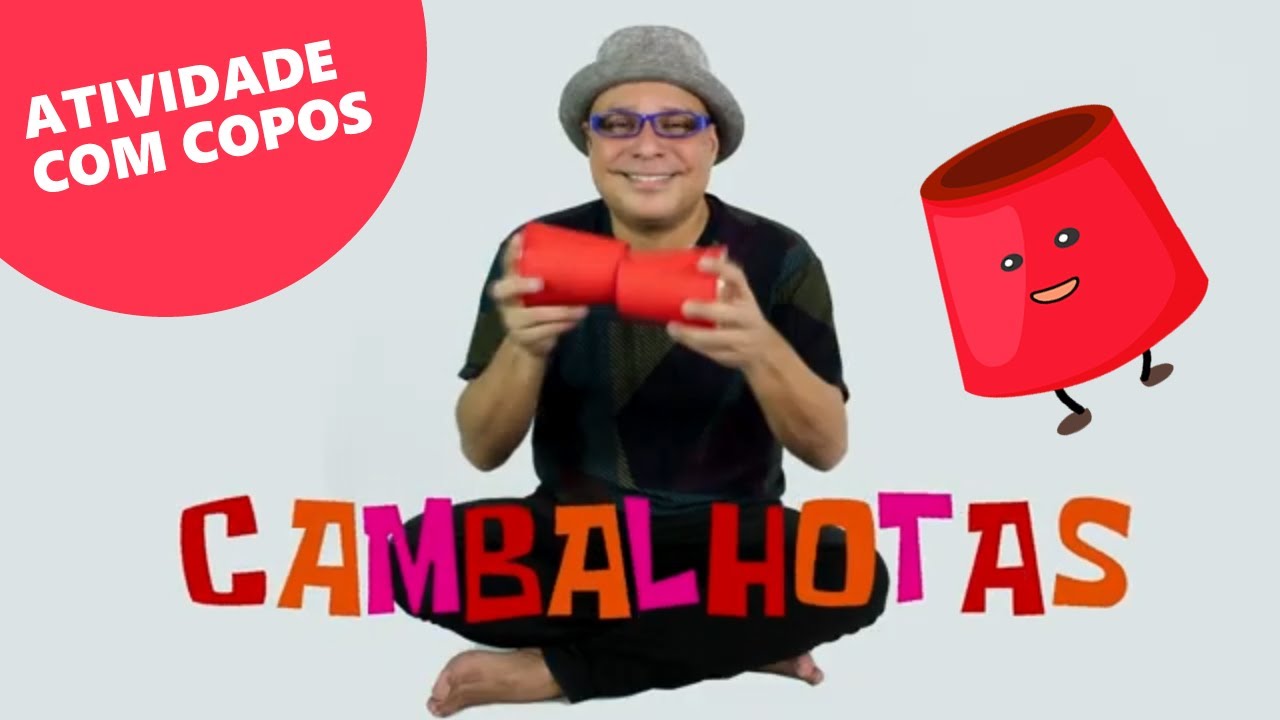 ATIVIDADE 5-   DEPOIS DE ASSISTIR O VÍDEO CHAME SUA FAMÍLIA E VAMOS TOCAR:- PEGUE DOIS COPOS OU PARTES DE GARRAFA PET E ACOMPANHE ESSA CANÇÃO QUE NOS ENSINA A CONTAR ATÉ CINCO.         A NATUREZA TEM CORES INCRIVEIS. VAMOS CONHECER ALGUMAS NESSA LINDA CANÇÃO:https://www.youtube.com/watch?v=IG1ZU56tsdo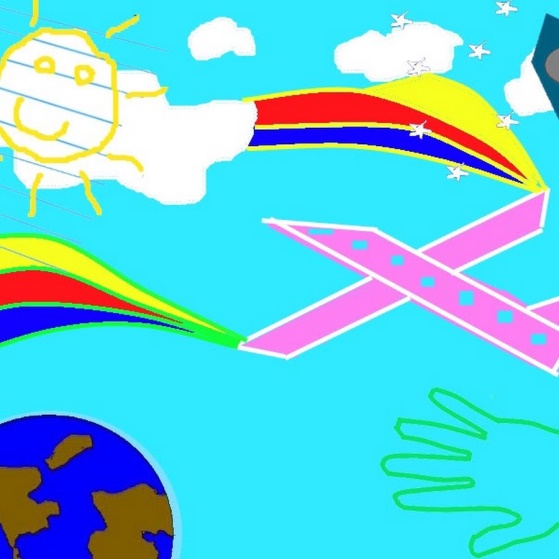 ATIVIDADE 6-  A NATUREZA É BELA E NOS INSPIRA, MAS PODE TAMBÉM FORNECER MATERIAL PARA USARMOS NA PINTURA. VAMOS VER?PRA FAZER O PINCEL:-UM GRAVETO GROSSO (MELHOR PRA SEGURAR);-FOLHAS DIVERSAS DE TAMANHO PARECIDO;-BARBANTE PARA AMARRAR.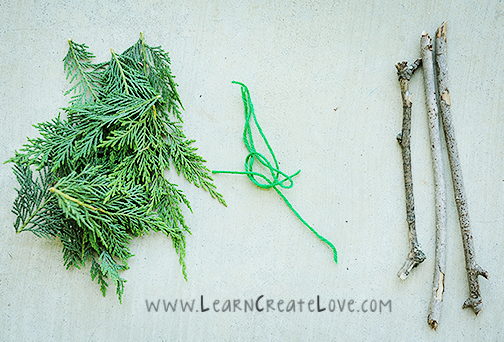 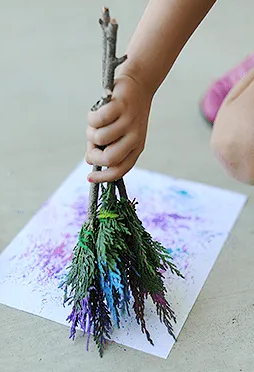 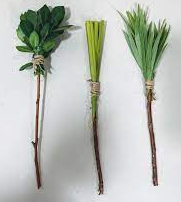 CRÉDITOS: http://learncreatelove.com/ TINTAS NATURAIS:MARROM:2 COLHERES PÓ DE CAFÉ100 ML DE ÁGUA100 ML. DE COLAMIRTURE O CAFÉ COM A ÁGUA, COE E DEPOIS ACRESCENTE COLA AOS POUCOS  ATÉ A TEXTURA DESEJADA.VERMELHO:2 COLHERES DE COLORAU100 ML DE ÁGUA100 ML DE COLA BRANCAMISTURE A ÁGUA E A COLA  E DEPOIS O COLORAU ATÉ A COR DESEJADA.AMARELO:ÁGUACOLAAÇAFRÃOROSA:ÁGUA DE BETERRABACOLA;UM POUCO DE FARINHA DE TRIGO PRA CONSISTENCIA DE MINGAUVERDE:BATER FOLHAS DIVERSAS NO LIQUIDIFICADOR COM UM POUCO DE  ÁGUA. COE. MISTURE COLA.AGORA É SÓ USAR A CRIATIVIDADE PRA CRIAR LINDAS PINTURAS.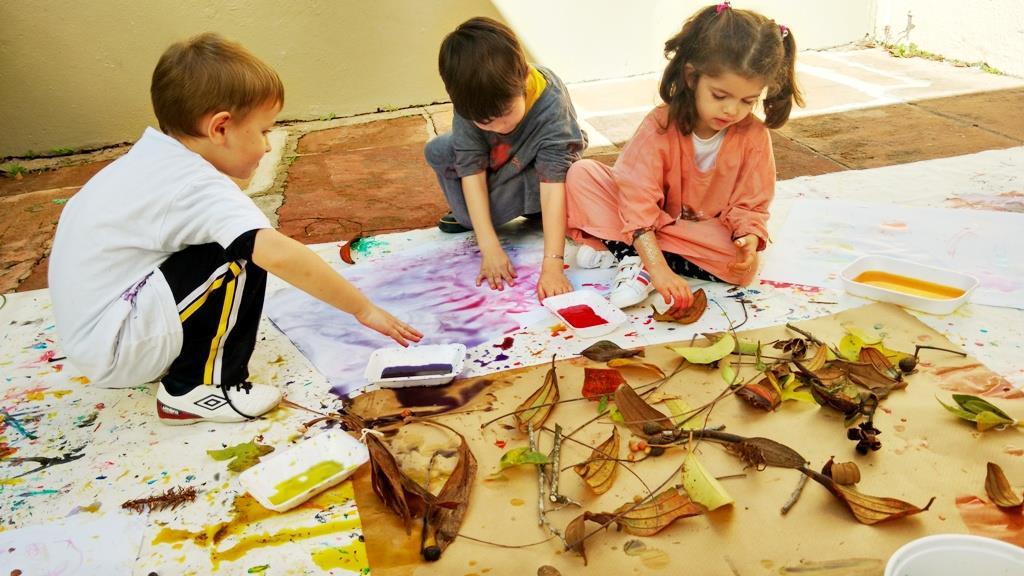           NO DIA 26 DE JULHO COMEMORAMOS O DIA DOS AVÓS. EM HOMENAGEM À ESSAS PESSOAS TÃO QUERIDAS VAMOS ABRAÇÁ-LAS E  CANTAR:https://www.youtube.com/watch?v=Mo4t1L3zrfw 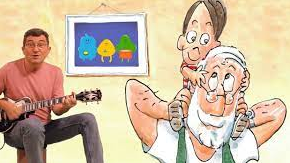 ATIVIDADE 7- PERGUNTE AOS SEUS AVÓS QUE BRINCADEIRAS ELES GOSTAVAM NA INFÂNCIA.  PEÇA PRA TE ENSINAR E NOS MANDE FOTOS OU VÍDEOS. BOA DIVERSÃO E PARABÉNS A TODOS OS AVÓS!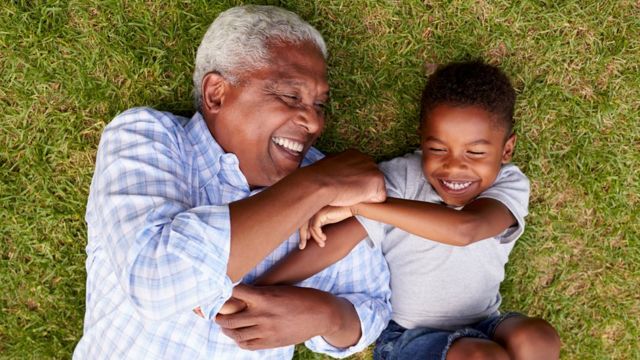 NÃO ESQUEÇAM DE MANDAR SUAS FOTOS E VÍDEOS. UM BEIJO DA EQUIPE DO MATERNAL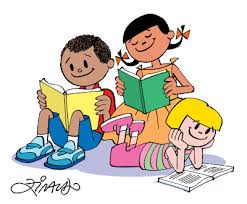 REFERÊNCIAS:CHAMADA. In EMEI Olinda Maria de Jesus Souza (2m59s) 12 Jul..2021. Disponivel em https://www.youtube.com/watch?v=hfSTPJ-tN_o . Acesso em 12 Jul. 2021 às 15h17mAZUL, mundinho, o. In Tia Sandra Teodoro (4m08s) 20Mar.2021. Disponivel em https://www.youtube.com/watch?v=Y3oSTsRlnlE&t=124s . Acesso em 12 Jul.2021 às 17h36m.CHUVA, Pingo de . In Pedagogia On-Line (3m52s) 19 Mar.2021 .Disponivel em https://www.youtube.com/watch?v=-ai-Y8uxoLQ . Acesso em 12 Jul. 2021 às 17h40m.CHUVINHA, cai. In Amanda Corti (1m43s) 25 Mai.2020. Disponivel em https://www.youtube.com/watch?v=7KG6wG39WgA .Acesso em 12 Jul. 2021 às 17h51m.AQUARELA,Toquinho. In José Pego (4m11s) . Disponivel em https://www.youtube.com/watch?v=IG1ZU56tsdo . Acesso em 13 Jul. 2021 às 11h26m.BOLINHO, caso do ,O. In Escola de Educação Infantil Padre Pedro Leonardi 30 Mar.2020. Disponivel em https://www.facebook.com/Escola-de-Educa%C3%A7%C3%A3o-Infantil-Padre-Pedro-Leonardi-972524976286307/  Acesso em 13 Jul. 2021 às 12h05m.CAMBALHOTAS. In Marcelo Serralva (2m52s) 24 Abr. 2021. Disponivel em https://www.youtube.com/watch?v=sgFUY1a66aQ . Acesso em 13 Jul.2021 às 18h05m.BANANA, bolinho de casca de. In Mesabrasilsescsp.org.br (2003). Disponível em https://mesabrasil.sescsp.org.br/media/1016/receitas_n2.pdf .Acesso em 14 Jul. 2021 às 15h30m.AVÔ, avó. In ZIS é o Canal (3m35s) 11 Abr.2018. Disponivel em https://www.youtube.com/watch?v=Mo4t1L3zrfw . Acesso em 15 Jul. 2021 às 11h26m.